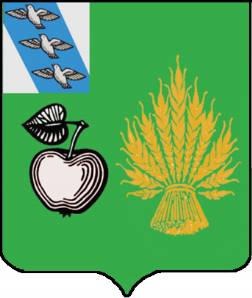 АДМИНИСТРАЦИЯБЕЛОВСКОГО РАЙОНА  КУРСКОЙ ОБЛАСТИП О С Т А Н О В Л Е Н И Еот 18.05.2021 № 383307 910 Курская область, сл.Белая        	В соответствии с Законом Курской области  от 18 июня 2003 года «О бюджетном процессе в Курской области», статьёй 12 Положения о бюджетном процессе муниципального района «Беловский район» Курской области, Администрация Беловского района Курской области ПОСТАНОВЛЯЕТ:  	1. Отделу экономики, прогнозирования  и трудовых отношений Администрации Беловского района Курской области (В.И. Позднякова):         -организовать разработку прогноза социально-экономического развития Беловского района Курской области на 2022 год и плановый период 2023 и 2024 годов на вариантной основе (в двух вариантах) в соответствии с Порядком разработки и корректировки прогнозов социально-экономического развития Курской области на среднесрочный и долгосрочные периоды, утверждённым постановлением Администрации Курской области от 25.12.2015 г. № 940-па;         	-довести до отраслевых отделов Администрации Беловского района Курской области, органов местного самоуправления сельских поселений Беловского района Курской области, необходимые материалы для разработки прогноза.   2. Управлению финансов Администрации Беловского района Курской области (Козловой Н.И.) организовать разработку проекта  бюджета муниципального района «Беловский район» на 2022 год и на плановый период 2023 и 2024 годов и материалов к нему.3. Утвердить прилагаемый график подготовки и рассмотрения в 2021 году  прогноза социально-экономического развития Беловского района и проекта  бюджета муниципального района «Беловский район» на 2022 год и на плановый период 2023 и 2024 годов (далее - график подготовки прогноза).4. Органам местного  самоуправления  Беловского района Курской области, главным распорядителям средств  муниципального бюджета, главным администраторам доходов местного бюджета  обеспечить представление необходимых материалов и документов для подготовки прогноза социально-экономического развития Беловского района на 2022 год и плановый период 2023-2024 годы в соответствии с графиком подготовки прогноза.5. Создать комиссию по  согласованию показателей прогноза социально-экономического развития Беловского района   на 2022 год и на плановый период 2023 и 2024 годов (далее - Комиссия) и утвердить ее прилагаемый состав.6. Контроль за выполнением данного постановления  возложить на  первого  заместителя главы Администрации Беловского района курской области Квачёва В.В.7. Постановление вступает в силу с момента его подписания.Глава Беловского района Курской области                                                                          Н.В. Волобуев                                                                  ПриложениеУтвержден                                                                    постановлением Администрации                                                                    Беловского района  Курской области                                                                   от 18.05.2021 г. №383СОСТАВкомиссии по согласованию показателей прогноза социально-экономического развития Беловского района Курской области на2022  год и на плановый период  2023 и 2024 годов                                ПриложениеУтвержден                                                                    постановлением Администрации                                                                    Беловского района  Курской области                                                                   от 18.05.2021 г. №383Графикподготовки и рассмотрения в 2021 году  прогноза социально-экономического развития Беловского района и проекта  бюджета муниципального района «Беловский район» на 2022 год и на плановый период 2023 и 2024 годовПриложениеУтвержден                                                                    постановлением Администрации                                                                    Беловского района  Курской области                                                                                                                                                                  от 18.05.2021 г. №383Показатели для согласования к прогнозу социально-экономического развития Беловского района  Курской областина 2022 год и   плановый период 2023 - 2024 годовО разработке прогноза социально-экономического развития Беловского района Курской области и проекта бюджета муниципального района «Беловский район Курской области» на  2022 год и плановый период 2023 и 2024  годов» КвачёвВладимир Виктрович–первый заместитель главы Беловского района    (председатель  комиссии)КозловаНаталья Ивановна- начальник Управления финансов Администрации Беловского района      (зам. председателя  комиссии)ПоздняковаВалентина Ивановна–начальник отдела экономики, прогнозирования и трудовых  отношений Администрации Беловского района (секретарь   комиссии)ЯрыгинАнатолий Михайлович-заместитель главы Администрации Беловского районаШевцовБорис Иванович-заместитель главы Администрации Беловского района-начальник управленияШаповаловАндрей Валентинович-начальник управления образования Администрации Беловского районаЛозовскаяЕлена Павловна-начальник отдела по вопросам культуры, молодёжной политики, физкультуры и спорта Администрации Беловского района№п\пМатериалы и документыОтветственный исполнительСрокпредоставленияКуда представляется1.Показатели прогноза  социально-экономического развития Беловского района на 2022 год и плановый период 2023-2024 годовОтдел экономики, прогнозирования и трудовых отношений Администрации Беловского районаВ соответствии с графиком, утверждённым комитетом по экономике и развитию Курской областиКомитет по экономике и развитию Курской области2.Проведения согласования показателей прогноза социально-экономического развития Беловского района на 2022 год и плановый период 2023-2024 годов .Отдел экономики, прогнозирования и трудовых отношений Администрации Беловского районаДо  17  июня 2021 годаКомитет  агропромышленного комплекса Курской области; комитет промышленности, торговли и предпринимательства Курской области; комитет жилищно-коммунального хозяйства и ТЭК Курской области, Комитет по экономике и развитию Курской области 3.Предварительные показатели прогноза доходов и расходов бюджета муниципального района «Беловский район» Курской области на 2021 год и плановый период 2022-2024 годов по разделам и в соответствии с бюджетной классификацией Российской ФедерацииУправление финансов администрации Беловского района Курской областиДо 2 августа 2021 года4.Проекты нормативных правовых актов Администрации Беловского района Курской области устанавливающие расходные обязательства предлагаемые (планируемые) к изменению в 2021-2024 годах либо к изменению с увеличением объема бюджетных ассигнований, предусмотренного на исполнение соответствующих  обязательств в 2021 году Главные распорядители средств бюджета муниципального района «Беловский район» Курской областиДо 2 августа 2021 годаУправление финансов администрации Беловского района Курской области5.Прогноз поступлений по закрепленным за органами муниципальной власти доходным источникам бюджета муниципального района «Беловский район» Курской области Главные администраторы доходов бюджета муниципального района «Беловский район» Курской областиДо16 августа 2021 годаУправление финансов администрации Беловского района Курской области6.Утвержденные муниципальные программы, предлагаемые к финансированию с очередного финансового года Главные распорядители средств бюджета муниципального района «Беловский район» Курской областиДо 1 ноября 2021 годаУправление финансов администрации Беловского района Курской области7.Прогнозируемые данные о предельных объемах бюджетного финансирования на 2022-2024 годы Управление финансов администрации Беловского района Курской областиДо 16 сентября 2021 года Главные распорядители средств бюджета муниципального района «Беловский район» Курской области8.Данные о распределении  предельных объемах бюджетного финансирования на 2022-2024 годы по разделам, подразделам, целевым статьям, видам расходов, кодам классификации операций сектора муниципального управления, относящегося к расходам бюджетов;Предложения о проведении структурных и организационных преобразований в соответствующих сферах деятельности;Материалы с расчетами и обоснованиями, необходимые для разработки соответствующих разделов проектировок основных расходов бюджета муниципального района «Беловский район» Курской области на 2022 год и плановый период 2023-2024 годовГлавные распорядители средств бюджета муниципального района «Беловский район» Курской областиДо 25 сентября 2021 годаУправление финансов администрации Беловского района Курской области9.Проект решения Представительного Собрания Беловского района Курской области  «О   бюджете муниципального района «Беловский район» Курской области на 2022 год и на плановый период 2023 и 2024 годов»;Основные направления бюджетной политики муниципального района «Беловский район» Курской области и основные направления налоговой политики муниципального района «Беловский район» Курской области;Прогноз основных характеристик бюджета (общий объем доходов, общий объем расходов, дефицит (профицит) бюджета  муниципального района «Беловский район» Курской области:Пояснительная записка к проекту бюджета муниципального района «Беловский район» Курской области;Верхний предел муниципального долга на конец очередного финансового года и конец каждого года планового периода;Оценка ожидаемого исполнения бюджета муниципального района «Беловский район» Курской области за 2021 год;Реестр источников доходов бюджета муниципального района «Беловский район» Курской области;Проект изменений бюджетного прогноза муниципального района «Беловский район» Курской области на долгосрочный период.Управление финансов Администрации Беловского районаКурской области До 15 ноября 2021 г.Администрация Беловского района  Курской области;№ п/пПоказателиЕдиница измеренияОрганы исполнительной власти области, ответственные за согласование прогнозных значений показателейПромышленностьПромышленностьПромышленностьПромышленность1.Объем отгруженных товаров собственного производства, выполненных работ и услуг, в ценах соответствующих летмлн. рублейКомитет  агропромышленного комплекса Курской области; комитет промышленности, торговли и предпринимательства Курской области; комитет жилищно-коммунального хозяйства и ТЭК Курской области2.Индекс промышленного производства к предыдущему году, в том числе:%Комитет  агропромышленного комплекса Курской области; комитет промышленности, торговли и предпринимательства Курской области; комитет жилищно-коммунального хозяйства и ТЭК Курской областиОбрабатывающие производства:Комитет жилищно-коммунального хозяйства и ТЭК Курской области; комитет жилищно-коммунального хозяйства и ТЭК Курской области  В том  числе:  Производство пищевых продуктов%Комитет  агропромышленного комплекса Курской областиводоснабжение; водоотведение, организация сбора и утилизации отходов, деятельность по ликвидации загрязнений%Комитет жилищно-коммунального хозяйства и ТЭК Курской области  3.  Производство основных видов продуктов питания   Сахар-песок из сахарной свёклыТыс. тоннКомитет  агропромышленного комплекса Курской области  Темп роста (снижения) к предыдущему году%- «-Мясо, вкл. Субпродукты 1 категорииТыс. тонн- «- Темп роста (снижения) к предыдущему году%- «-   МукаТыс. тонн- «- Темп роста (снижения) к предыдущему году%- «-КомбикормаТыс. тонн- «- Темп роста (снижения) к предыдущему году%- «-4. Финансовые результаты деятельности(прибыль, убыток +; -, )ведущих предприятий районаТыс. руб.Комитет  агропромышленного комплекса Курской области; комитет промышленности, торговли и предпринимательства Курской областиСЕЛЬСКОЕ ХОЗЯЙСТВО 1.Объём реализации сельскохозяйственной продукции  собственного производства сельскохозяйственными предприятиямиМлн. руб.комитет  агропромышленного комплекса Курской области Темп роста (снижения) к предыдущему году в сопоставимых ценах%- «- 2.  Объём  производства продукции сельского хозяйства в хозяйствах всех категорийМлн. руб.- «-индекс производства продукции сельского хозяйства в хозяйствах всех категорий (к предыдущему году)%3. Производство сельскохозяйственной продукции (все категории хозяйств):комитет  агропромышленного комплекса Курской области  Зерно   (в весе после доработки)Тыс. тонн- «- Темп роста (снижения) к предыдущему году%- «-   Сахарная свёклаТыс. тонн- «- Темп роста (снижения) к предыдущему году%- «-  Скот и птица     (на убой в живом   весе)Тыс. тонн- «- Темп роста (снижения) к предыдущему году%- «-   МолокоТыс. тонн- «- Темп роста (снижения) к предыдущему году%- «-4.Финансовые результаты деятельности(прибыль, убыток +; -,  сельхозпредприятий района, находящихся на общей системе налогооблажения и на уплате единого сельхозналогаТыс. руб.- «-СТРОИТЕЛЬСТВО  1. Объём инвестиций в основной капитал за счёт средств  местного, областного бюджета, выделяемый на развитие социальной сферы, в ценах соответствующих летТыс. руб.Комитет строительства  Курской области2. Объём выполненных работ, по виду деятельности «Строительство», в ценах соответствующих летТыс. руб.Комитет строительства  Курской области3.  Индекс физического объёма работ, выполненных по виду деятельности «Строительство», к предыдущему году%- «-4.Ввод в эксплуатацию:   Жилые зданияКв. м. Темп роста (снижения) к предыдущему году%- «-   Общеобразовательные школыУч. мест  Дошкольные общеобразовательные учреждениямест   Больницыкоек  Поликлиники Посещ. В смену   Газовые сетикм                                 Потребительский рынок1.Оборот розничной торговли, в ценах соответствующих лет (по крупным и средним организациям)Тыс. руб.Комитет промышленности, торговли и предпринимательства Курской областиИндекс физического объёма оборота розничной торговли к предыдущему году%- «-2.  Оборот общественного питания  (по крупным и средним организациям)Тыс. руб.- «-Индекс физического объёма оборота  общественного питания к предыдущему году%- «-                                                 ТРУД- «-1. Среднесписочная   численность работников организаций (без внешних совместителей) чел.В части показателя по соответствующей отрасли:Комитет промышленности, торговли и предпринимательства Курской областиКомитет  агропромышленного комплекса Курской области2.Темп роста (снижения) среднесписочной численности работников организаций (без внешних совместителей) к предыдущему году%- «- 2.   Фонд заработной платыТыс. рублей- «-  Темп роста, снижения фонда заработной платы к предыдущему году%